Presentation Title: Benefits of Treating Cancer by NanotechnologyCorresponding Author Name: Guno Sindhu Chakraborthy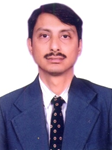 Affiliation: Parul Institute of Pharmacy & Research, Parul University, Vadodara, Gujarat, IndiaPh.No: +91 8800978930Email ID’s: gschakraborthy@gmail.com,   g.chakraborthy19159@paruluniversity.ac.inWhatsApp No: +91 8800978930Presentation type: (Oral presentation)ABSTRACT In today’s era the lifestyle changes has led to potential changes in the physiological factors, which leads to many diseases. Some of them are silent and some are concordant. Among them, one is Cancer which is considered as one of the most occurring chronic disease in human being which accounts for more than 13 million and around 7 million deaths all over the world. But still the treatment profile lies down with aids like surgery, radiation effects, chemotherapy and sometimes targeting the specific cells or molecules. But owing to these profiles the field of biotechnology emerged as a tool which deals with the genetic makeup and hence can be beneficial in understanding about the etiology, development of markers with specific to sites. Having these benefits still a loss is seen hence nanotechnology serves as a medium of healing this disease. They are attached to cancer marker targeted antibodies which can detect cancer at earlier phases of development for prevention. This is by using of varied nanomaterials which carries the cytotoxic drugs inside cancer cells and thereby destroys the host immune leaving behind the healthy normal cells. Techniques like radiation treatment which is a non-specific but still is used with intratumour injection of nanomaterials which generates short-range electrons and enhances the damage to tumour cells and not the healthy ones.  Being a vast field in science of unexplored, this holds a promising in the down line of treatment. Hence, from this information the progress of nanotechnology can be explored to its maximum with possible findings by targeting the specific sites and using of specific materials to overcome the silent disease.BIOGRAPHY Dr Guno Sindhu Chakraborthy has completed his PhD in Pharmacognosy and Phytochemistry from Jamia Hamdard, New Delhi. He is serving as Principal in Parul Institute of Pharmacy and Research, Parul University, Vadodarda, Gujarat. He has published more than 100 papers in reputed journals  and has more than 150 presentations in National and Internationl conferences, and has been serving as an editorial board member of repute. He has been awarded with excellence in various field of Research and Teaching. Guiding Reseach Scholars and Post Graduate Students in the field of Pharmacy. He is also life member of prestigious profeesional bodies. 